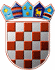          REPUBLIKA HRVATSKA
KRAPINSKO-ZAGORSKA ŽUPANIJA        ŽUPANIJSKA SKUPŠTINAKLASA: 351-01/21-01/75URBROJ: 2140-01-23-19Krapina, 28. lipnja 2023.Na temelju članka 19. stavak 1. Zakona o klimatskim promjenama i zaštiti ozonskog sloja (''Narodne novine'' broj 127/19) i članka 17. Statuta Krapinsko-zagorske županije („Službeni glasnik Krapinsko-zagorske županije“ broj 13/01., 5/06., 14/09., 11/13.,  13/18.,  5/20., 10/21. i 15/21. – pročišćeni tekst), Županijska skupština na 13. sjednici održanoj dana 28. lipnja 2023. godine donijela je O D L U K Uo dopuni Programa ublažavanja klimatskih promjena, prilagodbe klimatskim promjenama Krapinsko-zagorske županijeI.Program ublažavanja klimatskih promjena, prilagodbe klimatskim promjenama Krapinsko-zagorske županije KLASA: 351-01/21-01/75, URBROJ: 2140-01-22-12 od 16. prosinca 2022. godine dopunjuje se elaboratom Zaštita ozonskog sloja, izrađivača Ekonerg d.o.o. Zagreb.II.Elaborat Zaštita ozonskog sloja čini sastavni dio ove Odluke.III.Program iz točke I. ove Odluke dopunjen sukladno ovoj Odluci glasi: Program ublažavanja klimatskih promjena, prilagodbe klimatskim promjenama i zaštite ozonskog sloja Krapinsko-zagorske županije.IV.Ova Odluka  i Program dopunjen sukladno ovoj Odluci objaviti će se u „Službenom glasniku Krapinsko-zagorske županije.“                                                                                                             PREDSJEDNIK                                                                                                   ŽUPANIJSKE  SKUPŠTINE                                                                                                                Zlatko ŠoršaDOSTAVITI:Upravni odjel za prostorno uređenje, gradnju i zaštitu okoliša,„Službeni glasnik KZŽ“, za objavu,Za zbirku isprava,Za prilog zapisniku,Pismohrana.